סֵנטרי SENTRYמקלט דיגיטלי עצמאי למוקד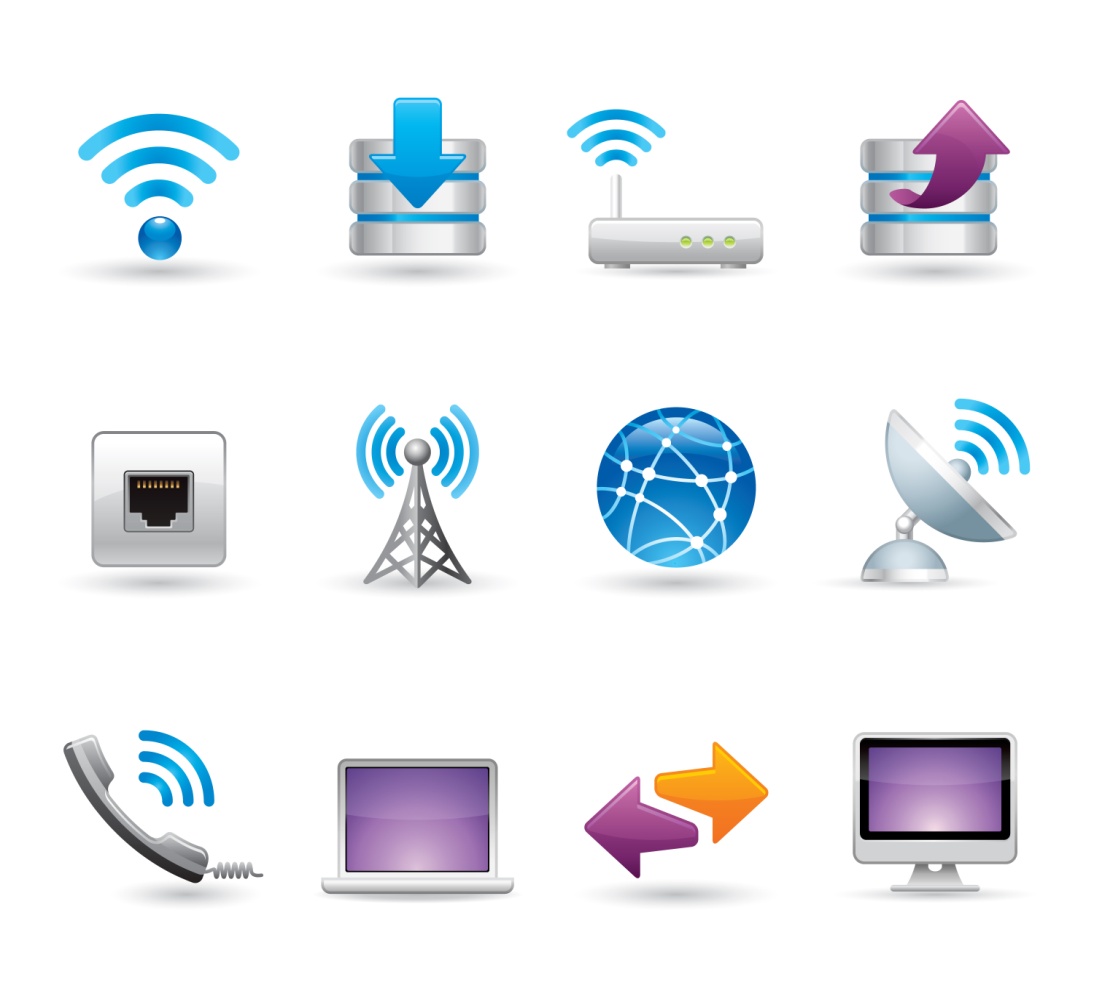 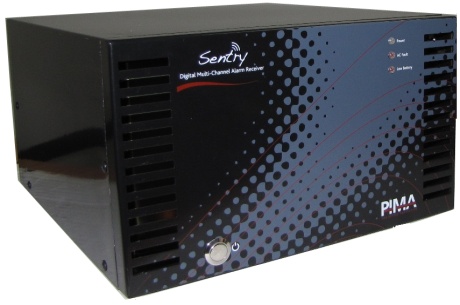 מדריך למתקיןכלליSENTRY הינו מקלט דיגיטלי עצמאי מתקדם מתוצרת פימא, המיועד למוקדים.המקלט תומך בערוצי התקשורת הבאים: PSTN, רדיו ורשת.המקלט יכול לתמוך בהיקף דיווח של אלפי מערכות אזעקה, ולהעביר את האירועים הנקלטים לתוכנת המוקד בתקשורת טורית (RS-232) או רשת (Ethernet).ה- SENTRY מנוטר ע"י תוכנת PimaGuard של פימא.תכונות עיקריות4 כניסות PSTN2 כניסות רדיותמיכה בפרוטוקולי PSTN  הבאים: PAF,  NPAF, PID, CID, SIA, PULSE ועודתמיכה בפרוטוקולי רדיו הבאים: PAF, NPAF, PID, Milcol-D, Intrac-2000 ועוד1תמיכה בתוכנות מוקד כ- Surgard, Ademco 685 ועוד1ה- SENTRY עובד תחת מתח רשת ומגובה בסוללת גיבויניתן לשלוט מרחוק ב- SENTRYיתרונות המקלטבעל מעבד עצמאי ולא תלוי במחשב אחר במוקדאינו מושפע מתקלה במחשב או תוכנת המוקדהאירועים המתקבלים נשמרים בזיכרון המקלט, למקרה של תקלה במוקדלא נדרש חיבור ל- UPSמבנה המקלט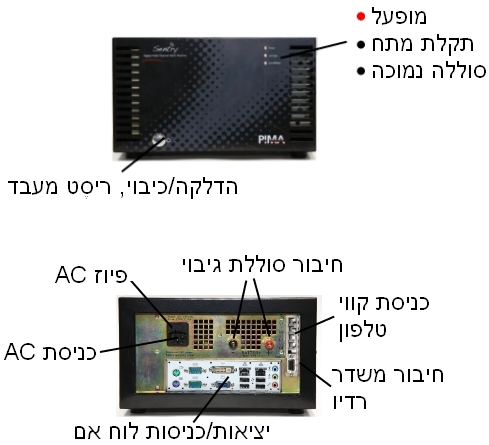 חזית המקלט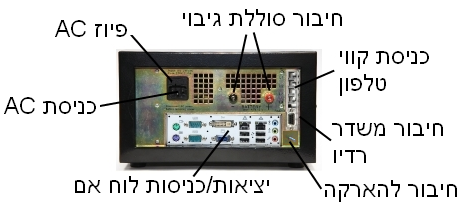 גב המקלטתכולת חבילת המוצרמקלט סנטריכבל ACכבלים לסוללת גיבוי עם פיוז.כבל לחיבור משדר רדיוהוראות בטיחותיש לחבר את המקלט להארקהבחיבור משדר רדיו, יש לחבר הארקה נפרדת בין המשדר, לבין בורג מיוחד הנמצא בחלק האחורי של הסנטרי. ראה בתמונה לעיל. מפרט טכני4 קווי PSTN2 כניסות משדרי רדיוכניסת LAN, 10/100MB, TCP/IP, UDP2 כניסות RS-2324 כניסות USBמתח: 220VACסוללת גיבוי: 12V, חומצת עופרת, עד 20 אמפר שעהתדר: 47 - 63 Hzצריכת זרם: 50 וואטטמפרטורת עבודה: 10- עד +40 צלזיוסמשקל: 5.150 ק"גמידות: 29.5/26.5/16.5 ס"מטיפול בתקלותתקלהטיפולנורית סוללה נמוכה דלוקהוודא שמתח הסוללות 12V. החלף סוללה לפי הצורך.בדוק את הכלבים של הסוללה.בדוק את פיוז הסוללהנורית תקלת AC דלוקהבדוק את פיוז ה- ACוודא חיבור תקין של כבל ה- ACוודא אספקת מתח תקינה למקלטלא מתקבלים אירועים ברדיובדוק את חיבורי כבל הרדיווודא שתדר המקלט מוגדר נכוןלא מתקבלים אירועים בטלפוןבדוק את חיבורי וכבלי הטלפוןבדוק את מספרי הטלפון המתוכנתים בבקרהוודא שהדרייבר של ה- PimaGuard מעודכןלא מתקבלים אירועים במוקדבדוק את החיבור בין הסנטרי לתוכנת המוקדוודא שהדרייבר של ה- PimaGuard מעודכן